О проекте федерального закона № 647045-7 «О внесении измененияв статью 39.7 Земельного кодекса Российской Федерации» (в части отмены предельного размера арендной платы за земельные участки, предоставленные для недропользования) Государственное Собрание (Ил Тумэн) Республики Саха (Якутия)                                      п о с т а н о в л я е т:1. Поддержать проект федерального закона № 647045-7 «О внесении изменения в статью 39.7 Земельного кодекса Российской Федерации» (в части отмены предельного размера арендной платы за земельные участки, предоставленные для недропользования), внесенный Законодательным Собранием Красноярского края.2. Направить настоящее постановление в Комитет Государственной Думы Федерального Собрания Российской Федерации по природным ресурсам, собственности и земельным отношениям.3. Настоящее постановление вступает в силу с момента его принятия.Председатель Государственного Собрания   (Ил Тумэн) Республики Саха (Якутия) 					П.ГОГОЛЕВг.Якутск, 25 апреля 2019 года 	    ГС № 190-VI                        ГОСУДАРСТВЕННОЕ СОБРАНИЕ(ИЛ ТУМЭН)РЕСПУБЛИКИ САХА (ЯКУТИЯ)                          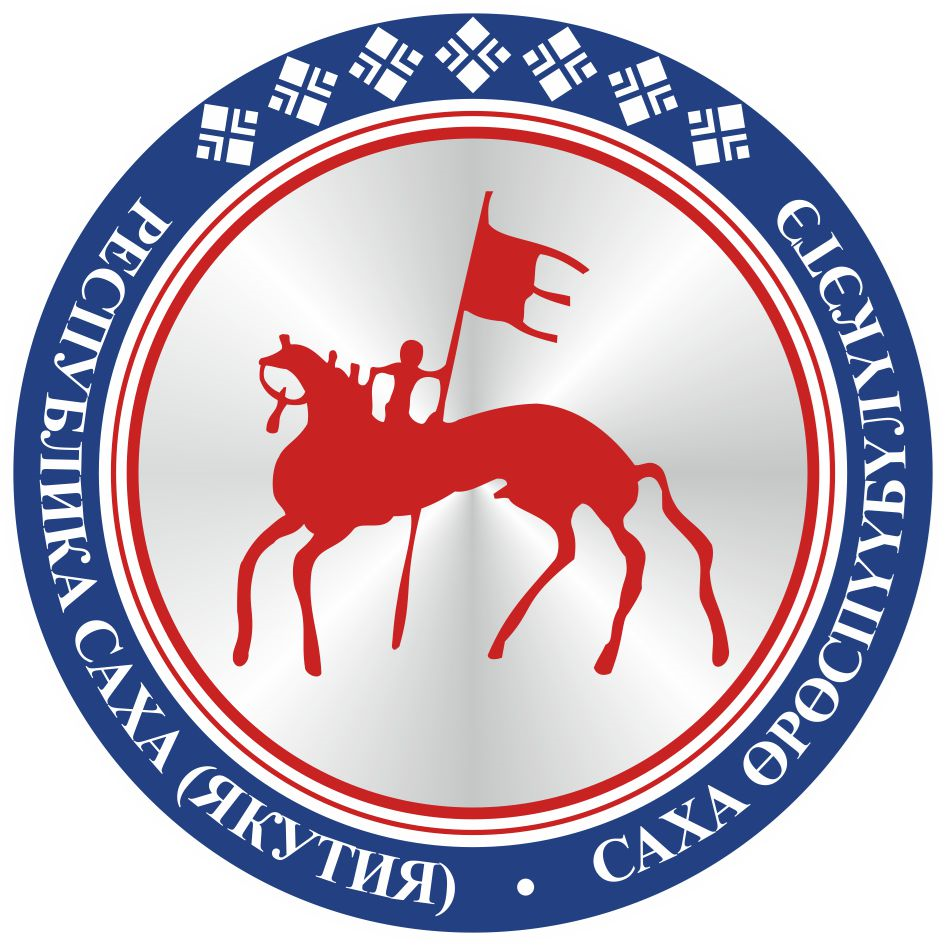                                       САХА  ЈРЈСПҐҐБҐЛҐКЭТИНИЛ ТYMЭНЭ                                                                      П О С Т А Н О В Л Е Н И ЕУ У Р А А Х